Projektredegørelse I projektredegørelsen skal den kontraktansvarlige partner give Erhvervsstyrelsen og de regionale vækstforumsekretariater en kortfattet og præcis beskrivelse af, om projektet gennemføres som planlagt og skaber de ventede resultater. Fokus i redegørelsen skal være på vigtige ændringer siden seneste projektredegørelse blev afleveret. Redegørelsen skal altså ikke samle op alt, hvad der er sket siden projektets start (med mindre det er den første redegørelse, som afleveres). Erhvervsstyrelsen anbefaler, at projektredegørelsen først udfyldes, når det øvrige materiale, som skal afleveres i forbindelse med projektets halvårlige afrapportering (perioderegnskab, indikatorskema mv.), er udfyldt. Projektredegørelsen omfatter følgende punkter:Projektets fremdriftProjektets økonomiProjektets organiseringUdbudsregler, markedspris og sund finansforvaltningOffentliggørelse og information om projektetØvrige forhold af relevans for projektets statusForslag til forbedringer af projektadministrationBemærk, at de første seks felter i skemaet nedenfor skal udfyldes, mens det sidste felt er valgfrit at udfylde.  Erhvervsstyrelsen, august 2018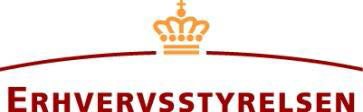 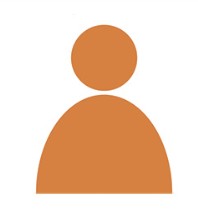 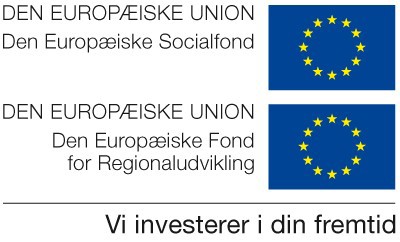 Stamdata Projektnavn: Journalnummer: Tidsperiode som redegørelsen dækker: [dd.mm.åååå] – [dd.mm.åååå]1. Projektets fremdriftDet opdaterede indikatorskema, som afleveres i forbindelse med den halvårlige afrapportering, skal give et overblik over, om projektet gennemføres som planlagt og leverer de lovede aktiviteter, output og effekter/resultater. Som kontraktansvarlig partner skal du supplere og uddybe oplysningerne i indikatorskemaet med en mere kvalitativ beskrivelse af projektets fremdrift siden seneste afrapportering. Heri skal du forklare eventuelle afvigelser mellem de opstillede måltal og de aktiviteter, output og effekter/resultater, som projektet faktisk har leveret. Du skal også forholde dig til, om projektets årsagsvirkningssammenhænge (’effektkæden’) hænger sammen som forudsat, dvs. fører de gennemførte aktiviteter til de forudsete output og effekter/resultater, eller er der forudsætninger (kritiske succesfaktorer), som har vist sig ikke at holde stik? Din beskrivelse af projektets fremdrift bør normalt også omhandle forhold, der hverken er opstillet indikatorer eller måltal for. Det kan fx være vigtige del-/underaktiviteter, som ikke fremgår af indikatorskemaet.Du skal beskrive evt. problemer med at gennemføre projektet som planlagt, herunder hvad der konkret vil blive gjort for at løse problemerne. Hvis der blev identificeret problemer i projektets seneste afrapportering, skal du konkret beskrive, om og hvordan disse problemer er blevet løst.    Vejledning i effektkæder og indikatorer kan findes her:https://regionalt.erhvervsstyrelsen.dk/effektkaeder-og-indikatorer.  2. Projektets økonomiHvis perioderegnskabet udviser væsentlige afvigelser i en eller flere af de budgetterede udgiftsposter, skal disse poster nævnes her, og det skal for hver udgiftspost forklares, hvad de væsentlige afvigelser skyldes. Hvis der ikke er væsentlige afvigelser i nogen udgiftsposter, skal dette oplyses (feltet må ikke efterlades blankt).   3. Projektets organiseringHvis der er sket væsentlige ændringer i projektets organisering siden seneste afrapportering, skal ændringerne beskrives og baggrunden for dem forklares. Det kan fx være væsentlige ændringer i kredsen af aktører, som gennemfører projektet, og/eller opgavefordelingen mellem dem. Hvis der ikke er sket væsentlige ændringer, skal dette oplyses (feltet må ikke efterlades blankt).  4. Udbudsregler, markedspris og sund finansforvaltningAlle strukturfondsprojekter skal efterleve de såkaldte støtteberettigelsesregler, herunder udbudsreglerne, indkøb til markedspris og sund finansforvaltning. Støtteberettigelsesreglerne kan findes her: http://regionalt.erhvervsstyrelsen.dk/regelsamling_2014_2020.Den kontraktansvarlige partner bedes redegøre for, om der – siden seneste afrapportering - er indkøbt vare- eller tjenesteydelser (fx konsulentydelser), der kræver annoncering eller udbudsforretning, og hvilken dokumentation haves i givet fald for, at de nationale udbudsregler og EU’s udbudsregler er overholdt?   Hvordan er det sikret, at alle vare- og tjenesteydelser, som købes af eksterne leverandører (ikke-interesseforbundne parter), er købt til markedspris?Hvis der ikke er indkøbt vare- eller tjenesteydelser siden seneste afrapportering, skal dette oplyses (feltet må ikke efterlades blankt).5. Offentliggørelse og information om projektetAlle strukturfondsprojekter skal informere om projektet og dets resultater. Den kontraktansvarlige partner bedes beskrive, hvordan projektets indhold og resultater konkret er stillet til rådighed for omverdenen (siden seneste afrapportering). Og hvordan er omverdenen konkret informeret om, at projektet er iværksat med støtte fra Regionalfonden eller Socialfonden (de formelle krav til brug af EU-logo mv. kan findes her: http://regionalt.erhvervsstyrelsen.dk/e_u_logoer_1).   Hvis der ikke er offentliggjort eller informeret om projektet siden seneste afrapportering, skal dette oplyses (feltet må ikke efterlades blankt). 6. Øvrige forhold af relevans for projektets statusHvis der er andre forhold end punkt 1) -5) ovenfor, som er relevante for at beskrive projektets status, bedes den kontraktansvarlige partner beskrive disse forhold her. Det kan fx være forhold, der er knyttet særlige vilkår til i kontrakten om EU-medfinansiering, herunder regionspecifikke vilkår.  Du skal opliste de økonomiske partnere i projektet, som har et forventet partnerbudget på eller har afholdt mere end 2,5 mio. kr. inkl. 18 % i projektudgifter. Hvis den kontraktansvarlige partner ikke finder behov for at skrive noget under dette punkt, skal dette nævnes (feltet må ikke efterlades blankt).  7. Forslag til forbedringer af projektadministrationHer kan den kontraktansvarlige partner eventuelt beskrive sine erfaringer og gode råd med hensyn til projektadministration. Det kan være forhold, som andre projekter, Erhvervsstyrelsen eller de regionale vækstfora m.fl. bør være opmærksomme på. Det er ikke noget krav, at feltet udfyldes.